                                                     Annual Plan 2023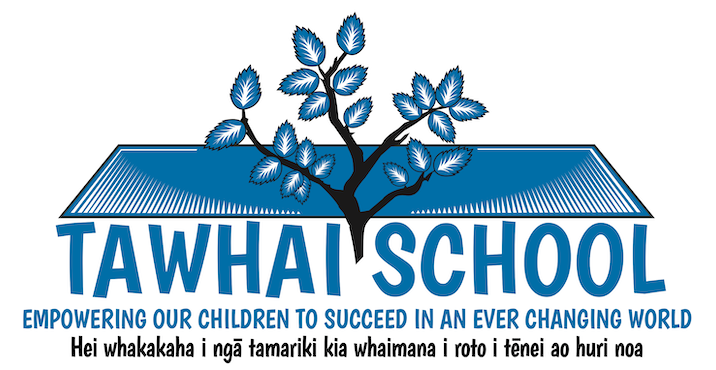 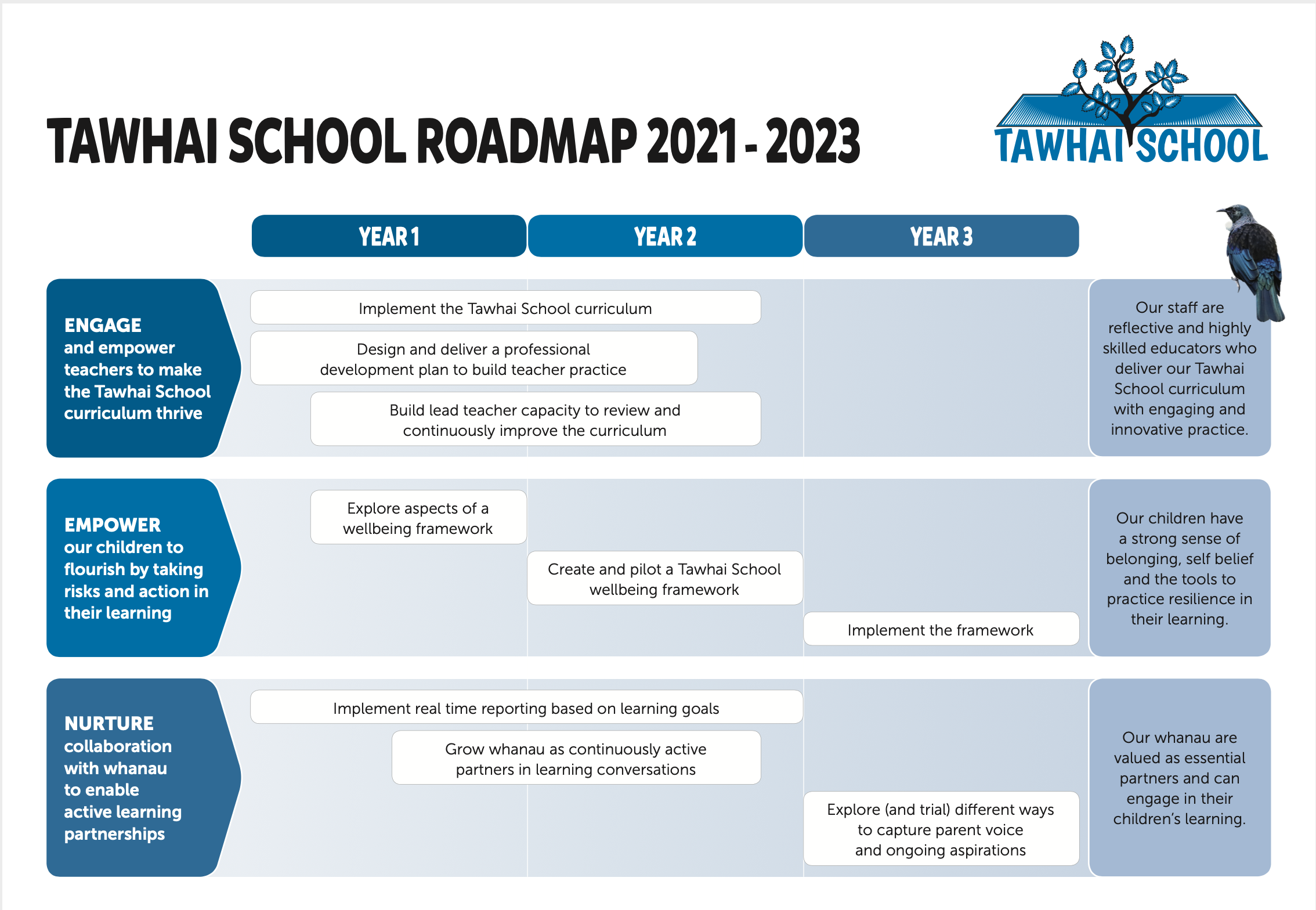                                                      Annual Plan 2023                                                     Annual Plan 2023                                                     Annual Plan 2023                                                     Annual Plan 2023                                                     Annual Plan 2023                                                                                                                       2021                                              2022                                           2023                                                                                                                        2021                                              2022                                           2023                                                                                                                        2021                                              2022                                           2023                                                                                                                        2021                                              2022                                           2023                                                                                                                        2021                                              2022                                           2023                                                                                                                        2021                                              2022                                           2023 ERO FOCUS:  To raise Māori engagement and achievement, through building positive relationships and raising cultural awareness within the school.ERO FOCUS:  To raise Māori engagement and achievement, through building positive relationships and raising cultural awareness within the school.ERO FOCUS:  To raise Māori engagement and achievement, through building positive relationships and raising cultural awareness within the school.ERO FOCUS:  To raise Māori engagement and achievement, through building positive relationships and raising cultural awareness within the school.ERO FOCUS:  To raise Māori engagement and achievement, through building positive relationships and raising cultural awareness within the school.ERO FOCUS:  To raise Māori engagement and achievement, through building positive relationships and raising cultural awareness within the school.Attendance target in response to Attendance and Engagement StrategyInitiativesBaseline data and targets: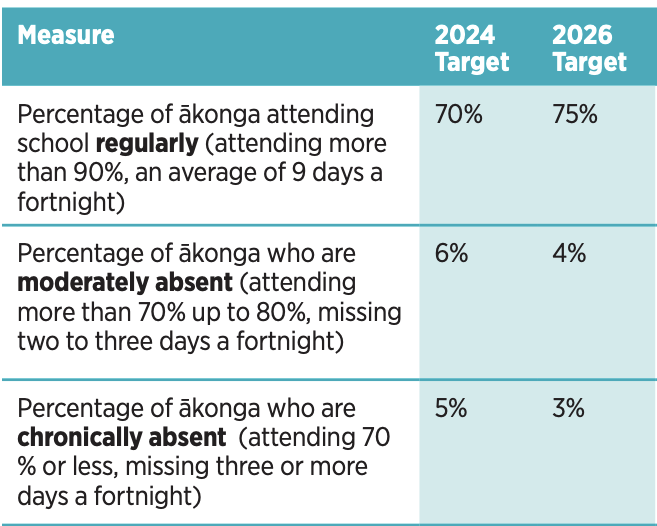 Regular Attendance as outlined by the MOE is a child attending school more than 90%, an average of 9 days a fortnight.In Term 4 of 2022 attendance rates for cohorts of concern were:Māori cohort - 69.6%regularly attendingPacific cohort - 64.3% regularly attendingAsian cohort - 46.3% regularly attendingYear 5 - 43% regularly attendingTargets for 2023:To increase regular attendance for our Māori cohort to 75%To increase regular attendance for our Pacific cohort to 70%To increase regular attendance for our Asian cohort to 60%To increase regular attendance for our Year 6 cohort to 60% Baseline data and targets:Regular Attendance as outlined by the MOE is a child attending school more than 90%, an average of 9 days a fortnight.In Term 4 of 2022 attendance rates for cohorts of concern were:Māori cohort - 69.6%regularly attendingPacific cohort - 64.3% regularly attendingAsian cohort - 46.3% regularly attendingYear 5 - 43% regularly attendingTargets for 2023:To increase regular attendance for our Māori cohort to 75%To increase regular attendance for our Pacific cohort to 70%To increase regular attendance for our Asian cohort to 60%To increase regular attendance for our Year 6 cohort to 60% Baseline data and targets:Regular Attendance as outlined by the MOE is a child attending school more than 90%, an average of 9 days a fortnight.In Term 4 of 2022 attendance rates for cohorts of concern were:Māori cohort - 69.6%regularly attendingPacific cohort - 64.3% regularly attendingAsian cohort - 46.3% regularly attendingYear 5 - 43% regularly attendingTargets for 2023:To increase regular attendance for our Māori cohort to 75%To increase regular attendance for our Pacific cohort to 70%To increase regular attendance for our Asian cohort to 60%To increase regular attendance for our Year 6 cohort to 60% Baseline data and targets:Regular Attendance as outlined by the MOE is a child attending school more than 90%, an average of 9 days a fortnight.In Term 4 of 2022 attendance rates for cohorts of concern were:Māori cohort - 69.6%regularly attendingPacific cohort - 64.3% regularly attendingAsian cohort - 46.3% regularly attendingYear 5 - 43% regularly attendingTargets for 2023:To increase regular attendance for our Māori cohort to 75%To increase regular attendance for our Pacific cohort to 70%To increase regular attendance for our Asian cohort to 60%To increase regular attendance for our Year 6 cohort to 60% Baseline data and targets:Regular Attendance as outlined by the MOE is a child attending school more than 90%, an average of 9 days a fortnight.In Term 4 of 2022 attendance rates for cohorts of concern were:Māori cohort - 69.6%regularly attendingPacific cohort - 64.3% regularly attendingAsian cohort - 46.3% regularly attendingYear 5 - 43% regularly attendingTargets for 2023:To increase regular attendance for our Māori cohort to 75%To increase regular attendance for our Pacific cohort to 70%To increase regular attendance for our Asian cohort to 60%To increase regular attendance for our Year 6 cohort to 60% Attendance target in response to Attendance and Engagement StrategyInitiativesActionWhoResourcesTimeOutcomesAttendance target in response to Attendance and Engagement StrategyInitiativesReview and discuss termly using Everyday Matters Reports with DP/AP/P and LSCAttendance flowchart is reshared with teachersDP/P will monitor, record and share with hub leaders the chronically absent students weekly (attending 70% or less)Hub hui will include discussion about attendance concernsP/ DP/APP/DPTeachersEveryday matter reportsTerm 1-4Increased number of children present, participating and progressing.Strategic goal Empower our children to flourish by taking risks and action in their learning  -  WHAT’S NEW IN 2023?Empower our children to flourish by taking risks and action in their learning  -  WHAT’S NEW IN 2023?Empower our children to flourish by taking risks and action in their learning  -  WHAT’S NEW IN 2023?Empower our children to flourish by taking risks and action in their learning  -  WHAT’S NEW IN 2023?Empower our children to flourish by taking risks and action in their learning  -  WHAT’S NEW IN 2023?InitiativesActionWhoResourcesTimeOutcomes2C: Implement the HAUORA frameworkMeasures:attendance targetParticipation in restorative circles (increase in number from term 1 - 4)NELP - Learners at the CentreBarrier free accessQuality teaching and leadershipReview draft Hauora Framework at teacher prep days Each lead teacher will make explicit connections with their lead areas and the framework.Teachers will be invited to give feedback on the draft visual representations.Lead teachersDraft visualsWeek 1Teachers will have a deeper understanding of aspects of our Hauora framework and a final draft will be decided.2C: Implement the HAUORA frameworkMeasures:attendance targetParticipation in restorative circles (increase in number from term 1 - 4)NELP - Learners at the CentreBarrier free accessQuality teaching and leadershipPrevious LSC to present Trauma workshop at teacher preparation day.LSCWeek 1Teachers will be reminded of Trauma informed practices.2C: Implement the HAUORA frameworkMeasures:attendance targetParticipation in restorative circles (increase in number from term 1 - 4)NELP - Learners at the CentreBarrier free accessQuality teaching and leadershipRoom tours - each staff hui we will visit a classroom to see what reflects our frameworkTeachersScheduleTeachers will be able to see how other teachers are reflecting the framework in their classrooms.2C: Implement the HAUORA frameworkMeasures:attendance targetParticipation in restorative circles (increase in number from term 1 - 4)NELP - Learners at the CentreBarrier free accessQuality teaching and leadershipPlanning - during hub planning team leaders will facilitate discussions with the lens on our framework to support and challenge teachers to ensure aspects are reflected in planning.Team leadersTeachersTerm 1-4Hauora framework will be evident in planning.2C: Implement the HAUORA frameworkMeasures:attendance targetParticipation in restorative circles (increase in number from term 1 - 4)NELP - Learners at the CentreBarrier free accessQuality teaching and leadershipLead teachers will facilitate a workshop at each staff huiRestorative PB4L Te Whare Tapa Wha Cultural Practices InquiryLead teachersTerm 1-4Ongoing PD will support the framework to become embedded.2C: Implement the HAUORA frameworkMeasures:attendance targetParticipation in restorative circles (increase in number from term 1 - 4)NELP - Learners at the CentreBarrier free accessQuality teaching and leadershipHauora Framework will be a standing item on the SLT agenda.Aspects of framework will be under continuous review.2C: Implement the HAUORA frameworkMeasures:attendance targetParticipation in restorative circles (increase in number from term 1 - 4)NELP - Learners at the CentreBarrier free accessQuality teaching and leadershipLSC and SENCO roles will be clearly defined and included in the framework.LSC/SENCO/SLTTerm 1Clarification of roles - teachers/whānau will know who to go to for support.2C: Implement the HAUORA frameworkMeasures:attendance targetParticipation in restorative circles (increase in number from term 1 - 4)NELP - Learners at the CentreBarrier free accessQuality teaching and leadershipSLT professional reading Niho Taniwha Reading responses will be discussed and followed up with actions that may includeConversations at hub huiChallenging current practiceShare readings with teachersChanges in frameworkSLTNiho Taniwha textsLeaders will have explored “an evidence-based and practice informed Māori pedagogical model, ākonga and whānau stories and perspectives, self-assessment tools, reflective questions, Treaty relationships and Māori perspectives on neuro diversity.”2C: Implement the HAUORA frameworkMeasures:attendance targetParticipation in restorative circles (increase in number from term 1 - 4)NELP - Learners at the CentreBarrier free accessQuality teaching and leadershipPrincipal to complete research and write her sabbatical report. Findings will be shared with SLT, staff and school board SLT and principal will include relevant findings in the framework.PrincipalTerm 2/3Principal sabbatical report will help to further enhance our Hauora Framework by including findings on effective strategies to support trauma affected and neurodiverse ākonga. Strategic goal Nurture collaboration with whanau to enable active learning partnerships - WHAT’S NEW IN 2023?Nurture collaboration with whanau to enable active learning partnerships - WHAT’S NEW IN 2023?Nurture collaboration with whanau to enable active learning partnerships - WHAT’S NEW IN 2023?Nurture collaboration with whanau to enable active learning partnerships - WHAT’S NEW IN 2023?Nurture collaboration with whanau to enable active learning partnerships - WHAT’S NEW IN 2023?InitiativesKey ActionsWho ResourcesTimeOutcomes3C: Explore and trial different ways to capture parent voice and aspirations.Measures: increased number of participants in electronic survey from 2020Local curriculum expo - have a video booth with students (and prepared questions in response to our LC) to interview parents. Everyone who interviews gets a raffle ticket.PrincipalStudentsWhānauRaffle prizesWeek 3Levels of Māori engagement and achievement will be raised, through fostering positive relationships acrossthe school, building cultural capability and deepening learning-based partnerships with whānau3C: Explore and trial different ways to capture parent voice and aspirations.Measures: increased number of participants in electronic survey from 2020Mutukaroa learning conversations will be facilitated by classroom teachers with the following time frames:As close to entry to schoolAfter 20 weeks at schoolAfter 40 weeks at schoolTeachersWhānauRelease timeTerm 1-4Levels of Māori engagement and achievement will be raised, through fostering positive relationships acrossthe school, building cultural capability and deepening learning-based partnerships with whānau3C: Explore and trial different ways to capture parent voice and aspirations.Measures: increased number of participants in electronic survey from 2020Principal to support teachers with framework of learning conversations- this will include a google doc form that captures parent voice/aspirations.PrincipalTeachers Term 1Learning conversations will be facilitated consistently.3C: Explore and trial different ways to capture parent voice and aspirations.Measures: increased number of participants in electronic survey from 202020 and 40 week data will be collated to inform intervention programmes.Y1/2 teachersReading RecTerm 1-4 Intervention programmes will support selected ākonga. 3C: Explore and trial different ways to capture parent voice and aspirations.Measures: increased number of participants in electronic survey from 2020Cultural team to co-construct and seek feedback on our tikanga  in relation to mihi whakatau (already underway) and poroporoaki. These will be documented.Cultural teamTerm 1Staff have a shared understanding of our tikanga3C: Explore and trial different ways to capture parent voice and aspirations.Measures: increased number of participants in electronic survey from 2020A whānau group will be reestablished to support engagement and achievement for Māori ākonga. An invitation will be extended to join the whānau group at whānau picnic. This group will then be gathered prior to the end of term 1.Lead teacherTerm 1The Whānau group will be underway.3C: Explore and trial different ways to capture parent voice and aspirations.Measures: increased number of participants in electronic survey from 2020Celebrations of learning will be held in Terms 2 and 3. These will be planned to align with current programmes. TeachersWhānauTerm 2/3An opportunity will be provided for whānau to celebrate and share the learning process.3C: Explore and trial different ways to capture parent voice and aspirations.Measures: increased number of participants in electronic survey from 2020New 2024 Strategic Plan Focus parent group for SWOT and Pestle analysis tools (these will also be completed by staff and school board).Electronic parent questionnairePaper questionnaire Voice will be collated and a strategic plan, aligned to new MOE guidelines will be drafted.PrincipalBoardStaffWhānauākongaSurveysTerm 3Voice from all stakeholders will help inform our new strategic direction for 2024.Business as usual……………….Business as usual……………….Business as usual……………….Business as usual……………….Business as usual……………….Business as usual……………….3A:  Implement real time reporting based on learning goals .Review real time reporting schedule will be co-constructed by SLT. A consistent approach will be established and agreed upon by the SLT for supporting teachers to meet Educa deadlines.Team leaders will explore examples of learning stories at hub hui - teachers will share examples to moderate.Parents will be supported to respond to the learning stories. Teachers will show parents during the first hui how to respond to learning stories.SLT/LynleySLTTeam leadersTeachersTeachers/ whānauTerm 1 Term 1Term 1,2,3,4Term 1Teachers will be well supported to write meaningful and timely learning stories that relate to goals.Parents will get relevant updates on their child's learning and develop a better understanding of real time reporting and feel confident to comment on updates.3B: Grow whanau as continuously active partners in learning conversationsOur Connections Wall - ensure whānau’s correct whakapapa is reflected on our wall. At goal setting meetings teachers will clarify this.Empower parents to support their children by providing opportunities for them to learn about our programmes and how they can support their children at home through learning conversations, expo, celebrations of learning. The Reading Together programme will be explored.Parents will be invited to attend learning conversations in Term 1 and 3 to co-construct learning goals.Review how many parents are commenting on the goal updates.TeachersSLTTeachersWhānauLearning Conversation time scheduledOngoingLevels of Māori engagement and achievement will be raised, through fostering positive relationships acrossthe school, building cultural capability and deepening learning-based partnerships with whānauParents feel more confident about strategies, vocab etcStrategic goal 1. Engage and empower the teachers to make the Tawhai School Curriculum thrive - business as usual………… 1. Engage and empower the teachers to make the Tawhai School Curriculum thrive - business as usual………… 1. Engage and empower the teachers to make the Tawhai School Curriculum thrive - business as usual………… 1. Engage and empower the teachers to make the Tawhai School Curriculum thrive - business as usual………… 1. Engage and empower the teachers to make the Tawhai School Curriculum thrive - business as usual………… InitiativeKey Actions WhoResourcesTimeOutcomes1A: Implement the Tawhai School CurriculumTeachers work collaboratively in curriculum teams to explore our whakatauki, Poipoia te kakano kia puawai and connect with our local curriculum to develop a yearly overview.Teachers will co construct a presentation to share at our expo. (This evening will be combined with a meet the teacher whānau picnic).Team leaders allow time to explore ideas and  plan at hub hui, making connections to LC and whakatauki and also ensuring coverage of yearly overview. SLT hui will allow time to formulate shared agenda for hub hui to ensure consistency.Curriculum leads TeachersWhanauTeacher preparation dayRaffle prizesStudent repsFeedback boxesTerm 1Week 1Week 3         Teachers build confidence while revisiting the local curriculum documentation          Parents will become familiar with aspects of our Local Curriculum.          Staff collaboratively develop programmes that are engaging for all ākonga and aligned to year overview.  Team minutes will show evidence of these conversations.1B:Design and deliver a professional development plan to build teacher practiceMeasures: Tawhai te reo stocktake will show evidence of teacher shift.Measures: Poutama Reo rubric will evidence a shift to the right.An annual outline for PD is formulated to develop the key pedagogies reflected in our curriculum.Continued development of culturally sustaining practices includes:MAC Kura AhureaTawhai te reo Māori progressions - teachers will be supported to integrate into classroom programmesHauora framework - internal workshops led by SLT                   Deep Learning pedagogies includes: Professional development in writing with Verity Short (Year’s 2-6)Mathematics (Rob Profitt - supported by Maths lead teacher)Integrated inquiry support (internal - supported by NPDL lead teacher)Restorative Practices/PB4L/Alert (some external and internal support by PB4L lead teacher).PCT/ AP/DP TERMLY workshops (UHC)Senior Leader-ship TeamTeachersTerm 1Week 2T1 -4Teachers will be provided with a PD framework for the year.Levels of Māori engagement and achievement will be raised, through fostering positive relationships across the school, building cultural capability and deepening learning-based partnerships with whānauTeacher Capability is Increased by engaging in all Professional Development  and teacher led staff meeting sessions.Lead Teachers capability is enhanced by engaging in workshops/hui and facilitating the teacher led staff meetings.1C: Build lead teacher capacity to review and continuously improve the curriculumThe Principal and Literacy leader will support PACT to be administered in writing.Assessment schedules will be reviewed Assessments will be administered and 2023 learning targets will be set.Action plans for learning will be formulated by AP/DP alongside team leaders - strategies will be explored to meet targets, “what do we need to do differently?”Learning targets will be monitored by AP/DP, teachers will be providing data.P/DPP/AP/DPTeachersAP/DP/TeachersAP/DPStaff meeting timeReview templateWeek 1/2 term 1Term 1Learning targets will be based on standardised assessments.Everyone will have a shared understanding of the action plans and take shared responsibility for implementing them.1C: Build lead teacher capacity to review and continuously improve the curriculumThe Principal and Literacy leader will support PACT to be administered in writing.Assessment schedules will be reviewed Assessments will be administered and 2023 learning targets will be set.Action plans for learning will be formulated by AP/DP alongside team leaders - strategies will be explored to meet targets, “what do we need to do differently?”Learning targets will be monitored by AP/DP, teachers will be providing data.P/DPP/AP/DPTeachersAP/DP/TeachersAP/DPStaff meeting timeReview templateWeek 1/2 term 1Term 1Learning targets will be based on standardised assessments.Everyone will have a shared understanding of the action plans and take shared responsibility for implementing them.1C: Build lead teacher capacity to review and continuously improve the curriculumCurriculum teams Consider student voices in their discussions by liaising with Tu Rangatira rōpūFormulate termly goals.Review goals at the end of each term.Draft budgets for the following year developed based on future needs/requirements.Provide individual support for teachers (linked to TAI)Collaborate across teams where appropriateLead teachersTeachersTerm 1-4Curriculum teams are working and action plans reviewed.1C: Build lead teacher capacity to review and continuously improve the curriculumSchool Board reviews will be presented reflecting Evaluation indicatorsProgress on learning targets will be shared with the school board with a lens on Māori achievement. Schedule of curriculum reviews revised with board chair and shared with curriculum teams.Evaluation indicators selected by the team. Team presents a review to the school board according to schedule.Curriculum teams share reviews at staff meetings.PrincipalLead teachersTimeEvaluation IndicatorsTerm 1-4School board is informed of curriculum against evaluation indicators